Área do conhecimento: Ciências| Professor(a): Johann PortschelerBilhete avaliativo da atividade:Melhora da atividade: Dia mundial de conscientização do autismo1. O que você compreendeu do que seja o autismo?Resposta:(Escreva aqui sua resposta)2. Você já viu o símbolo do autismo em algum estabelecimento comercial? Onde?Resposta:(Escreva aqui sua resposta)3. Vimos que autistas possuem características especiais no cérebro. O que você pensa que é o cérebro em nosso corpo, um tecido, um sistema, um órgão? Explique sua resposta.Resposta:(Escreva aqui sua resposta)MELHORA DE ATIVIDADE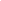 InícioTérminoTotalD.P.O.ORIENTAÇÕESSE VOCÊ NÃO FEZ A ATIVIDADE INICIALMENTE:UTILIZE O DOCUMENTO ORIGINAL DA ATIVIDADE E POSTE NO DIA DE HOJE (DIA DA APLICAÇÃO DA MELHORA).Antes de iniciar sua Melhora:releia a atividade e os comentários da avaliação no Moodle;acesse o formulário de melhora através do link abaixo:FORMULÁRIO DE MELHORADurante a atividade:copie e cole apenas a parte do bilhete que se refere às respostas do Moodle para o espaço destinado a isso logo após essas orientações;se não for fazer a Melhora de uma resposta, basta copiá-la do original para o esse documento;Depois de terminar a atividade:você receberá por e-mail um arquivo em PDF com suas respostas da Melhora;poste este arquivo no Moodle.Observação 1: todas as atividades devem durar o tempo máximo de 45 min para cada aula que você teria da disciplina de Ciências naquele dia.Observação 2: as atividade de Melhora da disciplina de Ciências serão realizadas dentro do período da aula referente a essa disciplina.(Cole aqui o bilhete avaliativo de sua atividade original.)